Vrije Basisschool                                                            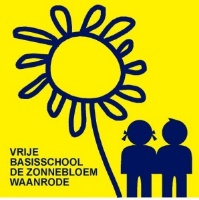 De Zonnebloem                                                        Oude Diestsestraat 4 3473 Waanrode nieuwsflash 26 januariMeldingen vanuit het personeelJuf Shanah zal fulltime voor de instapklas (en op woensdag en donderdag ook voor groep 1) komen te staan en juf Nathalie Leyssens zal de kinderen van groep 7 onder haar vleugels nemen.                                                                                                                               Juf Nathalie L. zal bijgestaan worden door de zorgleerkrachten en ondersteuners op momenten dat dit nodig is. Juf Shanah zal ook nog ondersteuning krijgen van Steffie (kinderverzorgster) en de zorgleerkrachten. Dit zal zo blijven gedurende de afwezigheid van juf Amaryllis in groep 7.KalenderDe gekke week en carnavalIn de aanloop naar carnaval houden we op school “de gekke week”. In de week van 5 februari t.e.m. 9 februari mogen de kinderen en leerkrachten lekker gek doen in het bijpassende thema van die dag.Gekke week:maandag: gekke schoenen en kousendinsdag: binnenste buiten – achterstevorenwoensdag: gekke boekentassendonderdag: gekke haren en hoedenvrijdag: carnaval + free podium (LS)U hoeft hiervoor niets speciaals te kopen. We roepen de kinderen (en ouders) een beetje op om creatief aan de slag te gaan.Meer info over carnaval krijg je in de nieuwsbrief van volgende week.VariaNiet vergeten: koekjesverkoop tot en met 31 januari.Met vriendelijke groetDe Directie						het team van De Zonnebloem Christine HendrickxM29 Pedagogische studiedag 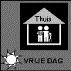 D30 19.30:Naar het secundair onderwijs – CC De Kruisboog Tienen en VCLB   Diest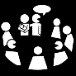 W31 19.30: Naar het secundair onderwijs – CC Het Gasthuis Aarschot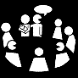 D115.30-16.30: Sportsnack: groep  4,5 en 6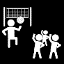 Middagsport 7,8 en 9: basketbal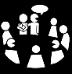           19.30: groep 3 – ouderavond schoolrijpheidV210.20 – 14.20: groep 9 – techniek in KSD